ВОРОНЕЖСКАЯ ОБЛАСТЬЗАКОНОБ ОРГАНИЗАЦИИ ПРЕДОСТАВЛЕНИЯ СРЕДНЕГОПРОФЕССИОНАЛЬНОГО И ДОПОЛНИТЕЛЬНОГО ПРОФЕССИОНАЛЬНОГООБРАЗОВАНИЯ НА ТЕРРИТОРИИ ВОРОНЕЖСКОЙ ОБЛАСТИПринят областной Думой30 апреля 2009 годаСтатья 1. Принципы организации предоставления среднего профессионального и дополнительного профессионального образования(в ред. закона Воронежской области от 25.12.2013 N 192-ОЗ)Организация предоставления среднего профессионального и дополнительного профессионального образования осуществляется, исходя из следующих принципов:(в ред. закона Воронежской области от 25.12.2013 N 192-ОЗ)1) обеспечение прав граждан на получение среднего профессионального и дополнительного профессионального образования, отвечающего современным требованиям;(в ред. закона Воронежской области от 25.12.2013 N 192-ОЗ)2) удовлетворение потребностей личности в реализации профессионального становления и самоопределении;3) сбалансированность потребности рынка труда Воронежской области в специалистах и рабочих кадрах и возможностей профессиональных образовательных организаций и организаций дополнительного профессионального образования;(в ред. закона Воронежской области от 25.12.2013 N 192-ОЗ)4) обеспечение условий для непрерывности профессионального образования;5) всестороннее содействие привлечению общественности к участию в учебно-воспитательном процессе в профессиональных образовательных организациях Воронежской области и организациях дополнительного профессионального образования Воронежской области.(в ред. закона Воронежской области от 25.12.2013 N 192-ОЗ)Статья 2. Государственные гарантии прав граждан на получение среднего профессионального и дополнительного профессионального образования(в ред. закона Воронежской области от 25.12.2013 N 192-ОЗ)1. В соответствии с федеральным законодательством и законодательством Воронежской области обучающимся в профессиональных образовательных организациях Воронежской области по очной форме обучения за счет бюджетных ассигнований областного бюджета выплачивается стипендия.(часть 1 в ред. закона Воронежской области от 25.12.2013 N 192-ОЗ)2. Исполнительные органы государственной власти Воронежской области оказывают содействие в получении среднего профессионального образования гражданам, проявившим выдающиеся способности, посредством предоставления им специальных денежных поощрений, размер и порядок выплаты которых устанавливаются правительством Воронежской области.(часть 2 в ред. закона Воронежской области от 25.12.2013 N 192-ОЗ)Статья 2.1. Полномочия органов государственной власти Воронежской области в сфере среднего профессионального и дополнительного профессионального образования(в ред. закона Воронежской области от 25.12.2013 N 192-ОЗ)1. К полномочиям Воронежской областной Думы в сфере среднего профессионального и дополнительного профессионального образования относятся:1) принятие законов Воронежской области, постановлений и иных правовых актов, внесение в них изменений и дополнений;2) осуществление контроля соблюдения и исполнения принятых Воронежской областной Думой законов Воронежской области и иных правовых актов;3) иные полномочия, предусмотренные федеральным законодательством и законодательством Воронежской области.2. К полномочиям правительства Воронежской области в сфере среднего профессионального и дополнительного профессионального образования относятся:1) участие в проведении единой государственной политики в сфере среднего профессионального и дополнительного профессионального образования;2) утверждение государственных программ Воронежской области в сфере среднего профессионального и дополнительного профессионального образования;3) создание, реорганизация, ликвидация профессиональных образовательных организаций Воронежской области и организаций дополнительного профессионального образования Воронежской области;4) осуществление иных полномочий в сфере среднего профессионального и дополнительного профессионального образования в соответствии с федеральным законодательством и законодательством Воронежской области.3. К полномочиям исполнительного органа государственной власти Воронежской области, уполномоченного на решение вопросов в сфере среднего профессионального и дополнительного профессионального образования (далее - уполномоченный орган), относятся:(в ред. закона Воронежской области от 25.05.2018 N 74-ОЗ)1) участие в разработке и реализации государственных программ Воронежской области в сфере среднего профессионального и дополнительного профессионального образования;2) разработка, утверждение и реализация ведомственных целевых программ Воронежской области в сфере среднего профессионального и дополнительного профессионального образования;3) организация предоставления среднего профессионального образования, включая обеспечение государственных гарантий реализации права на получение общедоступного и бесплатного среднего профессионального образования;4) организация предоставления дополнительного профессионального образования в государственных образовательных организациях Воронежской области;5) создание учебно-методических объединений и утверждение положений о них;6) осуществление функций и полномочий учредителя профессиональных образовательных организаций Воронежской области и организаций дополнительного профессионального образования Воронежской области;6.1) создание условий для организации проведения независимой оценки качества образовательной деятельности профессиональных образовательных организаций Воронежской области и организаций дополнительного профессионального образования Воронежской области;(п. 6.1 введен законом Воронежской области от 05.05.2015 N 58-ОЗ)6.2) рассмотрение в месячный срок поступившей информации о результатах независимой оценки качества образования и учет информации при выработке мер по совершенствованию образовательной деятельности и оценке деятельности руководителей профессиональных образовательных организаций Воронежской области и организаций дополнительного профессионального образования Воронежской области;(п. 6.2 введен законом Воронежской области от 05.05.2015 N 58-ОЗ; в ред. закона Воронежской области от 25.05.2018 N 74-ОЗ)6.3) размещение информации о деятельности общественного совета по проведению независимой оценки качества условий осуществления образовательной деятельности организациями, создаваемого в соответствии со статьей 95.2 Федерального закона от 29 декабря 2012 года N 273-ФЗ "Об образовании в Российской Федерации", на своем официальном сайте в информационно-телекоммуникационной сети "Интернет"; размещение информации о результатах независимой оценки качества условий осуществления образовательной деятельности профессиональными образовательными организациями Воронежской области и организациями дополнительного профессионального образования Воронежской области на своем официальном сайте и официальном сайте для размещения информации о государственных и муниципальных учреждениях в информационно-телекоммуникационной сети "Интернет";(п. 6.3 в ред. закона Воронежской области от 25.05.2018 N 74-ОЗ)6.4) обеспечение на своем официальном сайте в информационно-телекоммуникационной сети "Интернет" технической возможности выражения мнений гражданами о качестве условий осуществления образовательной деятельности профессиональными образовательными организациями Воронежской области и организациями дополнительного профессионального образования Воронежской области;(п. 6.4 в ред. закона Воронежской области от 25.05.2018 N 74-ОЗ)7) осуществление иных полномочий в сфере среднего профессионального и дополнительного профессионального образования в соответствии с федеральным законодательством и законодательством Воронежской области.Статья 3. Финансовое обеспечение организации предоставления среднего профессионального и дополнительного профессионального образования(в ред. закона Воронежской области от 25.12.2013 N 192-ОЗ)Финансовое обеспечение организации предоставления среднего профессионального и дополнительного профессионального образования на территории Воронежской области осуществляется в соответствии с действующим законодательством.Статья 4. Мониторинг состояния и разработка прогнозных оценок рынка труда Воронежской области, а также анализ востребованности профессий(в ред. закона Воронежской области от 09.06.2018 N 94-ОЗ)1. Мониторинг состояния и разработка прогнозных оценок рынка труда Воронежской области, а также анализ востребованности профессий (далее - мониторинг и анализ) проводятся в рамках осуществляемых полномочий исполнительным органом государственной власти Воронежской области в сфере труда и занятости населения.2. Результаты мониторинга и анализа используются для обеспечения объективности при формировании общих объемов контрольных цифр приема по подготовке специалистов со средним профессиональным образованием.3. Порядок проведения мониторинга и анализа утверждается исполнительным органом государственной власти Воронежской области в сфере труда и занятости населения.Статья 5. Взаимодействие органов государственной власти Воронежской области и организаций, расположенных на территории Воронежской области, в сфере организации предоставления среднего профессионального и дополнительного профессионального образования(в ред. закона Воронежской области от 25.12.2013 N 192-ОЗ)1. Взаимодействие исполнительных органов государственной власти Воронежской области, органов службы занятости населения, профессиональных образовательных организаций и организаций дополнительного профессионального образования, работодателей и их объединений, иных организаций в целях развития среднего профессионального и дополнительного профессионального образования на территории Воронежской области осуществляется на основе соглашений.(часть 1 в ред. закона Воронежской области от 25.12.2013 N 192-ОЗ)2. Взаимодействие органов государственной власти Воронежской области и организаций в указанной сфере направлено на совершенствование качества и доступности среднего профессионального и дополнительного профессионального образования, кадрового и материально-технического обеспечения образовательного процесса, согласование объемов и направлений подготовки специалистов и рабочих кадров в соответствии с потребностями рынка труда Воронежской области, популяризацию рабочих профессий.(в ред. закона Воронежской области от 25.12.2013 N 192-ОЗ)Статья 5.1. Независимая оценка качества условий осуществления образовательной деятельности профессиональными образовательными организациями Воронежской области и организациями дополнительного профессионального образования Воронежской области(введена законом Воронежской области от 25.05.2018 N 74-ОЗ)1. Независимая оценка качества условий осуществления образовательной деятельности профессиональными образовательными организациями Воронежской области и организациями дополнительного профессионального образования Воронежской области (далее - организации) проводится в соответствии со статьей 95.2 Федерального закона от 29 декабря 2012 года N 273-ФЗ "Об образовании в Российской Федерации".2. Независимая оценка качества условий осуществления образовательной деятельности организациями проводится в целях предоставления участникам отношений в сфере образования информации об уровне организации работы по реализации образовательных программ на основе общедоступной информации.3. В целях создания в Воронежской области условий для проведения независимой оценки качества условий осуществления образовательной деятельности организациями Общественная палата Воронежской области по обращению уполномоченного органа не позднее чем в месячный срок со дня получения указанного обращения формирует из числа представителей общественных организаций, созданных в целях защиты прав и законных интересов обучающихся и (или) родителей (законных представителей) несовершеннолетних обучающихся, общественных объединений инвалидов общественный совет по проведению независимой оценки качества условий осуществления образовательной деятельности государственными образовательными организациями Воронежской области, а также муниципальными образовательными организациями, за исключением муниципальных образовательных организаций, в отношении которых независимая оценка проводится общественными советами, созданными при органах местного самоуправления, и иными организациями, определенными частью 2 статьи 95.2 Федерального закона от 29 декабря 2012 года N 273-ФЗ "Об образовании в Российской Федерации" (далее - общественный совет), и утверждает его состав. Общественная палата Воронежской области информирует уполномоченный орган о составе созданного общественного совета.4. Общественный совет формируется и осуществляет свою деятельность в порядке, установленном статьей 95.2 Федерального закона от 29 декабря 2012 года N 273-ФЗ "Об образовании в Российской Федерации".5. Информация о деятельности общественного совета подлежит размещению в информационно-телекоммуникационной сети "Интернет" на официальном сайте уполномоченного органа.6. Положение об общественном совете утверждается уполномоченным органом.7. Поступившая в уполномоченный орган информация о результатах независимой оценки качества образования подлежит обязательному рассмотрению уполномоченным органом в месячный срок и учитывается им при выработке мер по совершенствованию образовательной деятельности и оценке деятельности руководителей организаций.8. Информация о результатах независимой оценки качества условий осуществления образовательной деятельности организациями размещается уполномоченным органом на своем официальном сайте и официальном сайте для размещения информации о государственных и муниципальных учреждениях в информационно-телекоммуникационной сети "Интернет".9. Состав информации о результатах независимой оценки качества условий осуществления образовательной деятельности организациями, включая единые требования к такой информации, и порядок ее размещения на официальном сайте для размещения информации о государственных и муниципальных учреждениях в информационно-телекоммуникационной сети "Интернет" устанавливаются законодательством Российской Федерации.10. Губернатор Воронежской области ежегодно представляет в Воронежскую областную Думу обязательный публичный отчет о результатах независимой оценки качества условий оказания услуг организациями в сфере образования, которые расположены на территории Воронежской области и учредителем которых является Воронежская область, и принимаемых мерах по совершенствованию деятельности указанных организаций. Состав отчета и порядок его рассмотрения Воронежской областной Думой определяются Федеральным законом от 21 декабря 2021 года N 414-ФЗ "Об общих принципах организации публичной власти в субъектах Российской Федерации".(в ред. закона Воронежской области от 21.09.2022 N 71-ОЗ)11. Уполномоченный орган обеспечивает на своем официальном сайте в информационно-телекоммуникационной сети "Интернет" техническую возможность выражения мнений гражданами о качестве условий осуществления образовательной деятельности организациями.Статья 6. Вступление в силу настоящего Закона Воронежской областиНастоящий Закон Воронежской области вступает в силу по истечении 10 дней со дня его официального опубликования.Губернатор Воронежской областиА.В.ГОРДЕЕВг. Воронеж,12.05.2009N 44-ОЗ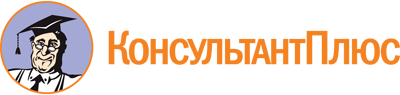 Закон Воронежской области от 12.05.2009 N 44-ОЗ
(ред. от 21.09.2022)
"Об организации предоставления среднего профессионального и дополнительного профессионального образования на территории Воронежской области"
(принят Воронежской областной Думой 30.04.2009)Документ предоставлен КонсультантПлюс

www.consultant.ru

Дата сохранения: 10.06.2023
 12 мая 2009 годаN 44-ОЗСписок изменяющих документов(в ред. законов Воронежской области от 02.12.2010 N 125-ОЗ,от 28.04.2011 N 58-ОЗ, от 06.10.2011 N 115-ОЗ, от 25.12.2013 N 192-ОЗ,от 05.05.2015 N 58-ОЗ, от 25.05.2018 N 74-ОЗ, от 09.06.2018 N 94-ОЗ,от 21.09.2022 N 71-ОЗ)